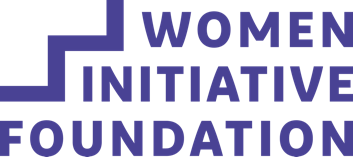  COMMUNIQUÉ DE PRESSELa Women Initiative Foundation (WIF) lance un programme Inter-compagnies pour développer le leadership féminin dans les grands groupesCe programme de mentoring fait suite à une étude européenne menée par la fondation en 2018 sur les stéréotypes et la  perception de la mixité dans les grands groupesIl permet d’établir une relation privilégiée entre 2 professionnels qui n’ont pas la même séniorité et d’entreprises différentes 5 groupes mondiaux participent au programme : Oracle, L’Oréal, BNP Paribas, Engie et PayPal.Paris, le 15 février 2019 : Après une étude européenne conduite en 2018 sur les stéréotypes et la perception de la mixité dans les grands groupes en partenariat avec 4 grands groupes, Engie, L’Oréal, BNP Paribas et Oracle, la Women Initiative Foundation poursuit son action en faveur des femmes dans les grands groupes et lance un nouveau programme de mentoring à la fois inter-compagnies et européen. Celui-ci inclut un cinquième groupe, la société Paypal. Ce programme original vise à développer le leadership féminin et permettre à davantage de femmes d’accéder à des postes de haut niveau en offrant un accompagnement dédié très expérimenté et un espace de liberté et de confiance du fait de cette caractéristique inter-compagnies.Les études et les chiffres sont têtus : les femmes ne sont toujours pas considérées de la même manière que les hommes à poste égal, et la dernière étude européenne de WIF sur la mixité et les stéréotypes dans les grands groupes le prouve : bien qu’elles soient en moyenne davantage diplômées que les hommes, on trouve peu de femmes à des postes de leadership dans les entreprises aujourd’hui. Le mentoring comme tremplinLe nouveau programme inter-compagnies de WIF est mis en place pour que chaque collaboratrice de grandes entreprises puisse bénéficier du suivi régulier avec un mentor d’une autre société que la sienne. Ce programme se caractérise par une relation privilégiée d’une durée de 1 an avec pour objectif le développement professionnel et personnel de la mentee. La Women Initiative Foundation compte à ce jour 40 participantes à ce programme, soit 20 paires mentor/mentee.Une relation donnant-donnantL’objectif du programme inter-compagnies est de changer les perceptions des genres au sein des entreprises par le biais d’actions concrètes. Grâce à ce programme, la mentee aura l’opportunité de construire sa carrière à l’aide de conseils avisés, et de développer son réseau professionnel tout en gagnant confiance en elle. Mais le programme va au-delà de l’aspect relationnel ; le mentor aura aussi pour mission de sensibiliser ses collaborateurs aux problématiques rencontrées par les femmes et participer ainsi activement au leadership de demain, plus inclusif. « Les mentors sont de réelles sources d’inspiration à la fois pour les femmes entrepreneures mais aussi pour les femmes d’affaires souhaitant gravir les échelons et accéder à des postes de haut niveau. Avec ce programme, nous souhaitons apporter une perspective plus riche et plus diversifiée sur le leadership féminin dans les grandes entreprises, où les obstacles d’évolution sont bel et bien ancrés. Dans un an, nous pourrons tirer les enseignements de ce programme et je suis persuadée que cette initiative deviendra rapidement indispensable au sein de ces organisations » déclare Martine Liautaud – Présidente et fondatrice de la Women Initiative FoundationA propos de Women Initiative Foundation (WIF):Créé en 2016, WIF rassemble, organise et anime un vaste réseau constitué de mentees et mentors, de ses partenaires stratégiques à l’image de BNP Paribas, de chefs d’entreprises, d’experts et d’amis, en France comme à l’échelle internationale (Europe, Canada & États-Unis). WIF encourage la promotion des femmes dans le monde de l’entreprise comme dans l’économie en général et ambitionne de devenir un laboratoire d’idées ainsi qu’un porte-voix fort en faveur de l’égalité, du respect et de la reconnaissance des femmes dans le cadre de l’entreprise. Elle développe aussi des programmes universitaires internationaux dédiés aux femmes entrepreneurs et aux femmes dans les groupes.Au-delà de son action de sponsoring philanthropique, elle se fixe pour objectif d’encourager la recherche sur ces thèmes à travers des études et des rapports paneuropéens ainsi que des ouvrages spécialisés.Fin 2016, WIF lance un programme transatlantique destiné aux entrepreneures françaises souhaitant développer leurs activités aux Etats-Unis et au Canada, avec l’appui d’un mentor américain/canadien et aux entrepreneures américaines/canadiennes désireuses de s’implanter en Europe avec le concours d’un mentor européen.Après le lancement de ce nouveau programme européen inter-compagnies,WIF lancera un programme identique aux USA en 2019.Contacts presse : 
AGENCE RAOUL Lucie Vial Blondeau – lucie@agenceraoul – Tel : +33 (0)6 23 55 56 64
Axelle Conq – axelle@agenceraoul.com – Tel : +33 (0)6 59 09 83 83 